администрация Гавриловского сельсовета Саракташского района Оренбургской области П Р О Т О К О Л    проведения публичных слушаний по проекту решения  Совета депутатов Гавриловского сельсовета Саракташского района Оренбургской области «О внесении изменений и дополнений  в Устав муниципального образования Гавриловский сельсовет Саракташского района Оренбургской области» Место проведения: 		         		село Гавриловка 							здание администрации сельсоветаВремя проведения:			         «15» марта 2022 г. 18:00 ч.Количество присутствующих: 				15  человекПредседательствующий: Варламова Елена Ивановна – глава  муниципального образования Гавриловский сельсоветСекретарь собрания: Вахитова Екатерина Викторовна – специалист администрации Гавриловского  сельсовета 				ПОВЕСТКА ДНЯ:	1.Обсуждение проекта Решения Совета депутатов Гавриловского сельсовета о внесении изменений и дополнений в Устав муниципального образования  Гавриловский сельсовет Саракташского района Оренбургской области.СЛУШАЛИ:  Варламову Елену Ивановну, которая сказала о том, в соответствии с Федеральным законом от 06.10.2003 № 131-ФЗ «Об общих принципах организации местного самоуправления в Российской Федерации» необходимо внести изменений в Устав муниципального образования Гавриловский сельсовет Саракташского района Оренбургской области.          ВЫСТУПИЛИ: 1. Куклова Ирина Юрьевна – депутат Совета депутатов по избирательному округу №1, которая предложила на основании информации главы муниципального образования одобрить проект Решения Совета депутатов Гавриловского сельсовета о внесении изменений и дополнений  в Устав  муниципального образования Гавриловский сельсовет Саракташского района Оренбургской области».Морозова Людмила Ивановна  – жительница села Гавриловка поддержала предложение Кукловой Ирины Юрьевны одобрить проект Решения Совета депутатов Гавриловского сельсовета о внесении изменений и дополнений  в Устав  муниципального образования Гавриловский сельсовет Саракташского района Оренбургской области Федоренко Валентина Ивановна - жительница села Гавриловка также предложила одобрить проект Решения Совета депутатов Гавриловского сельсовета о внесении изменений и дополнений  в Устав  муниципального образования Гавриловский сельсовет Саракташского района Оренбургской области2. Рекомендовать Совету депутатов муниципального образования  Гавриловский сельсовет Саракташского района Оренбургской области принять Решение Совета депутатов «О внесении  изменений и дополнений в Устав муниципального образования Гавриловский сельсовет Саракташского  района Оренбургской области».ГОЛОСОВАЛИ:   За- 15                      Против - нет                      Воздержались – нет.РЕШИЛИ: Рекомендовать Совету депутатов муниципального образования Гавриловский сельсовет Саракташского района Оренбургской области принять Решение Совета депутатов «О внесении  изменений и дополнений в Устав муниципального образования Гавриловский сельсовет Саракташского  района Оренбургской области». Председательствующий				                  Е.И. Варламова Секретарь                                                                                  Е.В. Вахитова                                  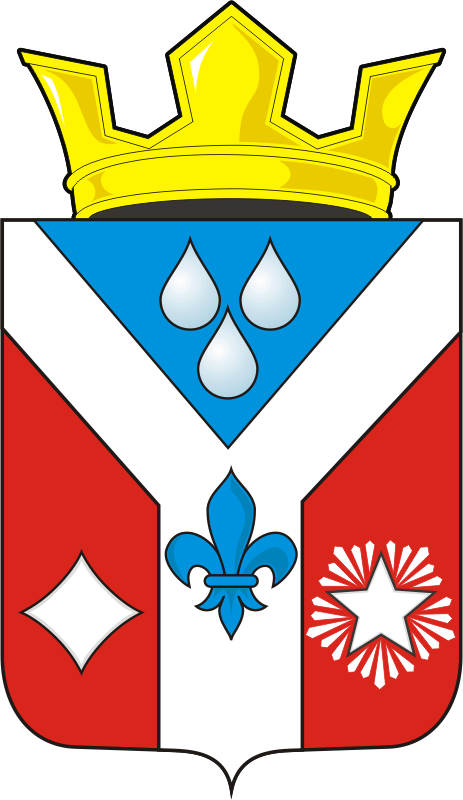 